Registration for EDOC Training Class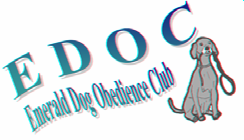 Name ____________________________________________________________________________________________Phone No._________________________________ ___ E-Mail:______________________________________________Address ___________________________________________ City _____________________ Zip ___________________Dog’s name _____________________ Breed ______________________ Dog’s date of birth (or age) ________________How long has this dog been a member of your family? _________________________Has the dog had prior obedience training?      Yes      No        Have you trained a dog before?    Yes        NoIn which class are you enrolling? __________________________________ Date class begins? _____________________How did you hear about EDOC?  ______________________________________________________________________Please read carefully and sign and date below:I recognize that whenever a group of dogs are assembled that difficulties may occur, especially when those dogs are untrained or only partially trained in obedience handling. I agree to waive and relinquish any and all claims against the Emerald Dog Obedience Club, Inc., its officers and/or instructors, for damage or injury to my person, dog and/or property, whether or not such damage or injury occurs as the result of negligence of the club, its officers or instructors.I also understand that the class fee cannot be refunded for any reason unless the training director is notified before 12 noon on the date of the first class.Date: ________________________________ Signature: ___________________________________________________PROOF OF VACCINATION REQUIRED:Attach copy of proof of Current Rabies Vaccination or Veterinarian’s Exemption for dogs over 6 months.  EDOC recommends consulting your veterinarian for advice regarding other vaccines your vet may deem necessary prior to exposure to other dogs in obedience class.ALL CLASSES ARE BY PRE-REGISTRATION ONLY!  You do not have a spot in a class until you have received a confirmation from the Training Director.  No Day of Class registrations allowed without permission.Check the class schedule for the start of classes.6 week classes are $100.00. 4 week classes are $65.00.Please make your check payable to EDOC.Mail this registration form with your class fee and proof of vaccinations to:Training Director, P.O. Box 339, Noti, OR 97461.Do NOT mail it to any other address. If you have any questions, please call (541) 935-1672.